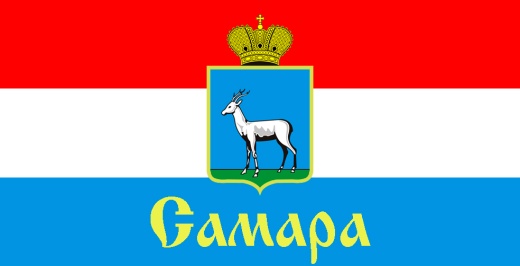 СОВЕТ ДЕПУТАТОВ КИРОВСКОГО ВНУТРИГОРОДСКОГО РАЙОНА ГОРОДСКОГО ОКРУГА САМАРА443077, г. Самара, пр. Кирова, 157, Тел.(846) 995-25-15РЕШЕНИЕот «22» ноября 2022 г. № 114О внесении изменений в Положение «О порядке организациии проведения публичных слушаний по вопросам градостроительной деятельности в Кировском внутригородском районе городского округа Самара», утвержденное решением Совета депутатов Кировского внутригородского района городского округа Самараот 31 июля 2018 года № 130Рассмотрев представленный Главой Кировского внутригородского района городского округа Самара проект решения Совета депутатов Кировского внутригородского района городского округа Самара «О внесении изменений в Положение «О порядке организации и проведения публичных слушаний по вопросам градостроительной деятельности в Кировском внутригородском районе городского округа Самара», утвержденное Решением Совета депутатов Кировского внутригородского района городского округа Самара от 31 июля 2018 года № 130», в соответствии          с частью 4 статьи 28 Федерального закона от 06 октября 2003 года № 131-ФЗ «Об общих принципах организации местного самоуправления в Российской Федерации», Уставом Кировского внутригородского района городского округа Самара, Совет депутатов Кировского внутригородского района городского округа Самара РЕШИЛ:1. Внести в Положение «О порядке организации и проведения публичных слушаний по вопросам градостроительной деятельности               в Кировском внутригородском районе городского округа Самара», утвержденное Решением Совета депутатов Кировского внутригородского района городского округа Самара от 31 июля 2018 года № 130 (в редакции Решения Совета депутатов Кировского внутригородского района городского округа от 20 августа 2020 г. № 198, от 21 июля 2022г. №106) (далее – Положение) следующие изменения:1.1. В разделе 5 Положения:1.1.1. Пункт 5.2.  дополнить абзацем следующего содержания: «- в форме электронного документооборота посредством обращения      на официальный сайт Администрации Кировского внутригородского района городского округа Самара (http://admkir63.ru), в том числе с использованием федеральной государственной информационной системы «Единый портал государственных и муниципальных услуг (функций).».1.1.2. Пункт 5.13.  изложить в следующей редакции:«Заключение о результатах публичных слушаний подлежит официальному опубликованию (обнародованию), а также размещению         на официальном сайте Администрации Кировского внутригородского района городского округа Самара, в срок, предусмотренный решением о назначении публичных слушаний. Заключение о результатах публичных слушаний может также размещаться в федеральной государственной информационной системе «Единый портал государственных и муниципальных услуг (функций)», порядок использования которой устанавливается Правительством Российской Федерации».».2. Официально опубликовать настоящее Решение.3. Настоящее Решение вступает в силу со дня его официального опубликования.4. Контроль за исполнением настоящего Решения возложить на комитет по местному самоуправлению Совета депутатов Кировского внутригородского района городского округа Самара.Глава Кировскоговнутригородского района                                                               И.А.РудаковПредседательСовета депутатов                                                                            С.Ю.Пушкин